СОВЕТ ДЕПУТАТОВ муниципального образования СПАССКИЙ сельсовет Саракташского района оренбургской областиПЕРВЫЙ созывР Е Ш Е Н И Е Тридцать девятого внеочередного  заседания Совета депутатов Спасского сельсовета первого созыва______2019                                      с. Спасское                                      № 159О проекте  местного бюджета на 2020 год и на плановый период 2021 и 2022 годов 	Рассмотрев основные параметры местного бюджета на 2020 год и на плановый период 2021 и 2022 годов Совет депутатов Спасского сельсоветаРЕШИЛ:     	                     	                      1. Утвердить основные характеристики местного бюджета  на 2020 год1) общий объем доходов местного бюджета   в сумме 5 178 190 рублей;2) общий объем расходов местного бюджета   в сумме 5 178 190 рублей;3) дефицит местного  бюджета  в сумме 0 рублей;4) верхний предел муниципального внутреннего долга  0,00 сельсовета на 1 января 2021 года в сумме  0,00  рублей, в том числе по муниципальным гарантиям на 1 января 2021 года в сумме  0,00  рублей.5) расходы на обслуживание муниципального долга на 2020 год не планируются.2. Утвердить основные характеристики местного бюджета на 2021год1) общий объём доходов местного бюджета на 2021 год в сумме5 067 640 рублей, 2)общий объём расходов местного бюджета на 2021 год в сумме 5 067 640 рублей;3) дефицит местного бюджета в сумме 0 рублей;4) верхний предел муниципального внутреннего долга  0,00 сельсовета на 1 января 2022 года в сумме  0,00  рублей, в том числе по муниципальным гарантиям на 1 января 2022 года в сумме  0,00  рублей.5) расходы на обслуживание муниципального долга на 2021 год не планируются.3. Утвердить основные характеристики местного бюджета на 2022год1)общий объём доходов местного бюджета на 2022 год в сумме5 109 155 рублей, 2)общий объём расходов местного бюджета на 2022 год в сумме  5 109 155 рублей;3) дефицит местного бюджета в сумме 0 рублей;4) верхний предел муниципального внутреннего долга  0,00 сельсовета на 1 января 2023 года в сумме  0,00  рублей, в том числе по муниципальным гарантиям на 1 января 2023 года в сумме  0,00  рублей.5) расходы на обслуживание муниципального долга на 2022 год не планируются.4. Утвердить источники внутреннего финансирования дефицита местного бюджета  на 2020 год и на плановый период 2021 и 2022 годов согласно приложению 1 к настоящему решению.5. Бюджетные ассигнования на исполнение публичных нормативных обязательств не планируются.6. Утвердить перечень главных распорядителей средств местного бюджета согласно приложению 2.7.  Утвердить перечень главных администраторов (администраторов) доходов  местного бюджета согласно приложению 3.8. Утвердить перечень главных администраторов источников финансирования дефицита местного бюджета согласно приложению 4.9. Учесть поступление доходов в местный бюджет на 2020, 2021, 2022 года год согласно приложению 5.10. Утвердить распределение бюджетных ассигнований  местного бюджета  на 2020, 2021, 2022 года по разделам и подразделам расходов классификации расходов бюджетов согласно приложению 6.11.  Утвердить распределение бюджетных ассигнований из местного бюджета  на 2020, 2021, 2022 года по разделам,  подразделам,  целевым статьям и видам расходов классификации расходов бюджетов согласно приложению 7.12. Утвердить ведомственную структуру расходов местного бюджета на 2020, 2021, 2022 года согласно приложению 8.13. Настоящее решение вступает в силу с момента его принятия и подлежит обнародованию на территории сельсовета и размещению на официальном сайте администрации сельсовета.14. Контроль за исполнением данного решения возложить на постоянную комиссию по бюджетной, налоговой и финансовой политике, собственности и экономическим вопросам, торговле и быту (Андреева В.Г.)Председатель Совета депутатов сельсовета,Глава муниципального образования                                  В.А.СпицинРазослано: постоянной комиссии, бухгалтерию сельсовета, прокуратуру района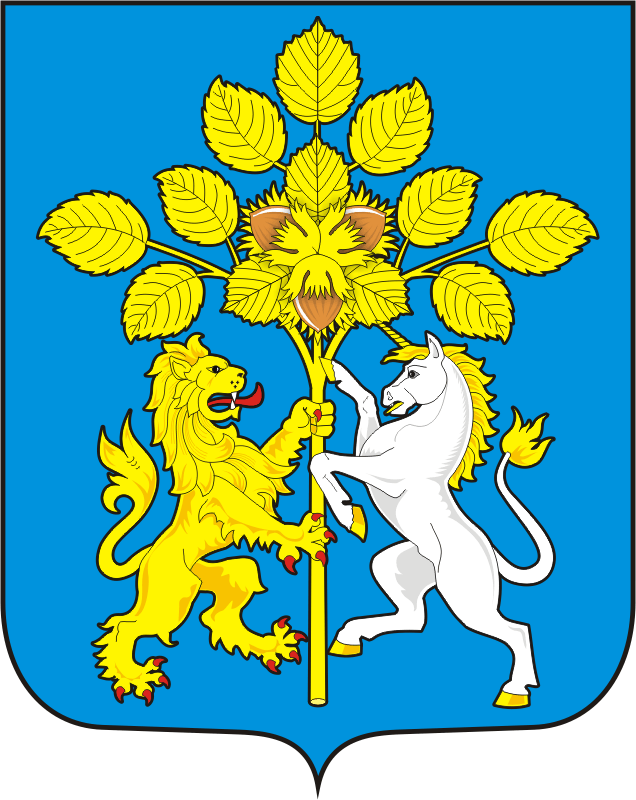  ПРОЕКТ